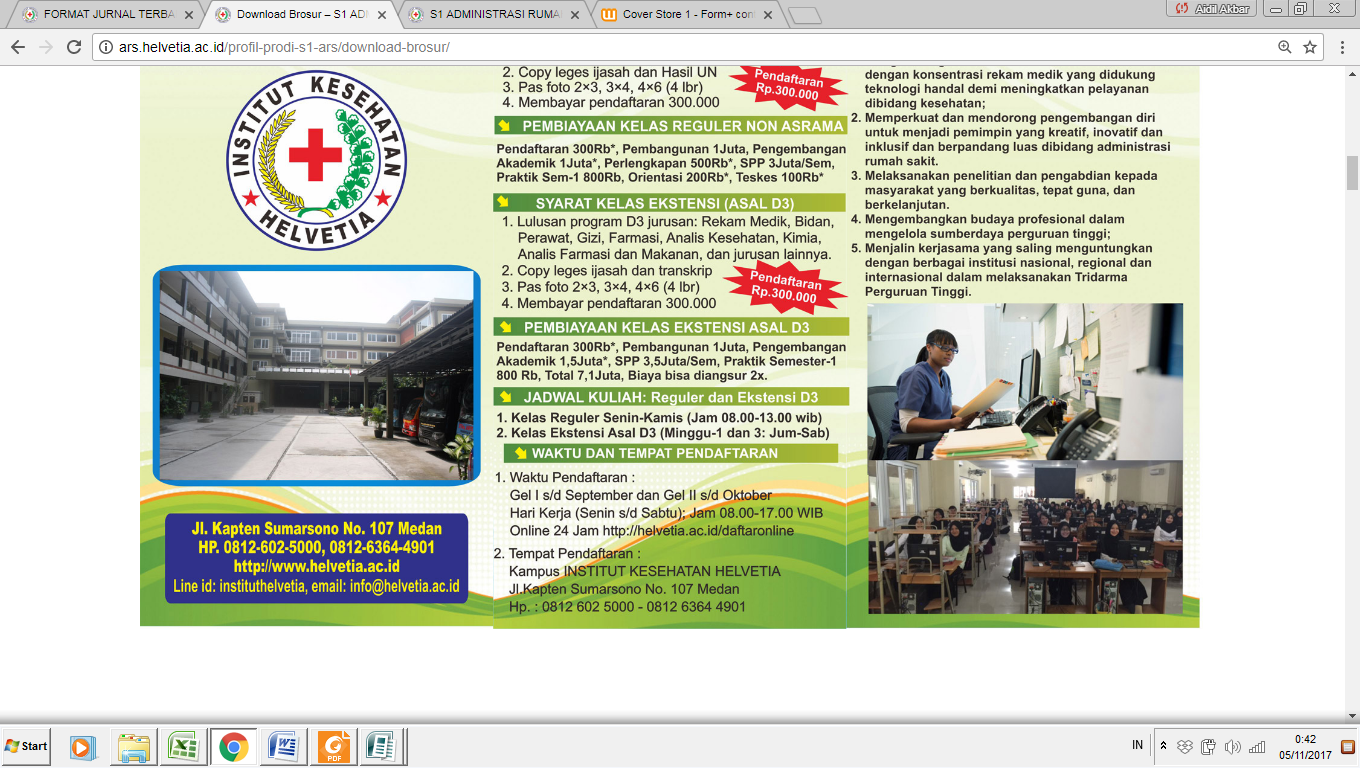 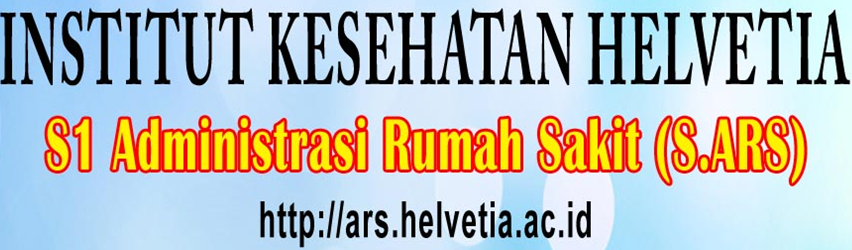 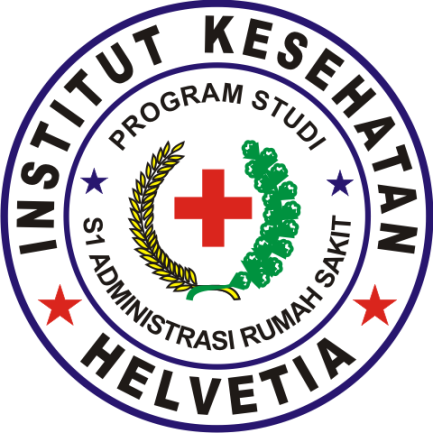 BAB IPENYUSUNAN LAPORAN PKLHalama JudulHalaman judul atau halam sampul berisi:JudulJudul laporan dibuat sesingkat-singkatnya tetapi jelas dan  menunjukan nama rumah sakit serta kota.Maksud  laporan PKL 1Disini dituliskan maksud penyusunan laporan PKL, dalam hal ini hendakya ditulisLAPORAN PRAKTEK KERJA LAPANGANDiajukan  untuk memenuhi salah satu sarat menyelesaikan Program Studi S1 Administrasi Rumah Sakit Institut Kesehatan HelvetiaLambang S1 Administrasi Rumah Sakit Institut Kesehatan Helvetia Berbentuk bundar dengan diameter 5 cm.Nama penyusunMemuat nama dan nomor mahasiswa penyusun laporan Institusi yang ditujuIalah Program Studi S1 Administrasi Rumah Sakit Institut Kesehatan HelvetiaWaktuDitunjukkan dengan menuliskan sesuai tahun ajaran, di bawah nama kota.Halaman PengesahanHalaman ini memuat tanda tangan Dosen Pembimbing, Pembimbing Rumah sakit, Ketua Program Studi S1 Administrasi Rumah Sakit.. Contoh halaman pengesahan terlihat seperti lampiran.Kata PengantarHalaman ini memuat kata-kata persembahan atau kata-kata mutiara untuk mengantarkan pembaca agar lebih memahami maksud dan manfaat yang dikemukakan dalam uraian selanjutnya. Prakata hendaknya dapat memberikan gambaran umum seluruh tulisan. Dalam prakata juga dituliskan hal-hal yang tidak berkaitan dengan ilmu pengetahuan seperti ucapan terima kasih atau perubahan-perubahan yang terjadi dari rencana semula. Halaman ini bukan suatu keharusan. Contoh halaman persembahan seperti terlihat pada lampiran.Daftar Isi, Daftar Tabel, Daftar GambarHalaman ini memuat daftar nomor halaman, tabel, dan gambar yang berkaitan dengan isi laporan praktek lapangan. Sehingga pembaca mengetahui posisi Bab, Subbab, Tabel, dan Gambar sesuai dengan nomor halaman.Bagian PendahuluanBagian ini adalah bab pertama yang mengantarkan pembaca untuk mengetahui tentang siapa, apa yang terjadi, dimana peristiwa terjadi, kapan peristiwa terjadi, mengapa hal itu terjadi, dan bagaimana hal itu terjadi (5 W + 1 H).Latar BelakangBagian ini menguraikan tentang latar belakang tentang kesehatan, pengertian rumah sakit, administrasi dan rekam medis secara umum.Tujuan PKLBagian ini tediri dari tujuan umum dan tujuan khususTujuan UmumMemberi informasi tentang tujuan umum yang hendak dicapai sesuai dengan PKLTujuan KhususMemberi informasi tentang tujuan khusus yang hendak dilaksanakan terkait dengan PKL Manfaat PKLManfaat PKL berisi penjelasan tentang kegunaan hasil penelitian yang diharapkan baik manfaat teoritis maupun manfaat praktis.Waktu dan Tempat PKLBagian ini memuat tentang waku jam kerja, lama PKL dan tempat PKL yang akan digunakan.Tinjauan PustakaBagian ini adalah bab kedua yang menerangkan pembaca untuk mengetahui pengertian secara umum tentang rumah sakit dan rekam medis.Pengertian Rumah SakitMenjelaskan pengertian rumah sakit secara umumTugas dan Fungsi Rumah SakitMenjelaskan tugas serta fungsi Rumah sakit secara luas sesuai undang-undang dan peraturan yang berlaku.Tujuan Rumah SakitMenjelaskan tujuan rumah sakit sesuai undang-undang dan peraturan yang berlaku.Persyaratan Rumah SakitMenerangakan semua yang termasuk persyaratan rumah sakit sesuai undang-undang dan peraturan yag berlakuPengelolaan Rumah SakitMenjelaskan mulai dari pengertian, pengelolaan, perencanaan, permintaan, pengadaan, penyimpanan, dan hal lainya yang terkait dengan pengelolaan rumah sakit.Pelayanan Rumah SakitMenjelaskan pelayanan yang ada di rumah sakitPeraturan dan Perundang-Undangan Rumah SakitMenjelaskan semua aspek yang berkaitan dengan peraturan dan perundang-undangan rumah sakit yang berlaku.Rekam MedisMenjelaskan pengertian rekam medis secara umumKegunaan Rekam MedisMenjelaskan kegunaan rekam medis secara luas sesuai undang-undang dan peraturan yang berlaku.Manfaat Rekam MedisMenjelaskan manfaat rekam medis secara luas sesuai undang-undang dan peraturan yang berlaku.Isi Rekam MedisMenjelaskan isi rekam medis secara umumPengelolaan Rekam MedisMenerangkan cara pengelolaan rekam medis berdasarkan tahapan-tahapannya.Pengarsipan Rekam MedisMenjelaskan pengarsipan rekam medis secara umumPelaporan dan Statistik Rumah Sakit Berdasarkan Rekam MedisMenjelaskan pelaporan dan statistik rumah sakit berdasarkan informasi/data rekam medisProgram Retensi dan Pemusnahan Rekam MedisMenjelaskan program retensi dan pemusnahan rekam medis secara umumHasil PraktekBagian ini adalah bab ketiga yang menerangkan pembaca tentang rumah sakit yang dipakai sebagai lahan PKL.Sejarah Rumah SakitMenjelaskan kapan dan bagaiman rumah sakit didirikan serta bentuk kepemilikan rumah sakit.Tata Ruang Rumah SakitMenjelaskan secara garis besar tata ruang rumah sakitStruktur Organisasi Rumah SakitMejelaskan semua aspek tugas dan fungsi struktur organisasi yang berlaku di rumah sakitStruktur Organisasi Unit Rekam MedisMejelaskan semua aspek tugas dan fungsi struktur organisasi yang berlaku di unit rekam medisAlur Pasien Rawat JalanMejelaskan prosedur alur pasien rawat jalan yang berlaku di rumah sakitAlur Pasien Rawat InapMejelaskan prosedur/ alur pasien rawat inap yang berlaku di rumah sakitAlur Pasien IGDMejelaskan prosedur/ alur pasien IGD yang berlaku di rumah sakitAlur Berkas Rekam Medis Rawat JalanMejelaskan prosedur/ alur berkas rekam medis pada pada pelayanan rawat jalan yang berlaku di rumah sakitAlur Berkas Rekam Medis Rawat InapMejelaskan prosedur/ alur berkas rekam medis pada pada pelayanan rawat inap yang berlaku di rumah sakitPengelolaan Rekam MedisMejelaskan tahapan pengelolaan rekam medis yang berlaku di rumah sakit.Pelaporan Rekam MedisMejelaskan cara pengolahan data rekam medis sehingga menjadi laporan-loporan yang berlaku di rumah sakit.Retensi dan Pemusnahan Rekam MedisMenjelaskan tahapan retensi dan pemusnahan dokumen rekam medis yang berlaku di rumah sakit.PembahasanPembahasan tentang data yang diperoleh dari rumah sakit. Data yang diperoleh dari rumah sakit sebaiknya juga dibandingkan dengan buku literatur yang sesuai. Pembahasan harus menyeluruh sehingga pembaca serta kesimpulan yang diambil mudah dipahami. Kesimpulan dan SaranKesimpulanKesimpulan merupakan pernyataan singkat dan tepat yang dapat dijabarkan dari hasil data dan pembahasan untuk membuktikan kebenaran.SaranSaran dibuat berdasarkan pengalaman dan pertimbangan mahasiswa selama melakukan PKL. Saran ditujukan untuk perbaikan pengembangan pendidikan kepada rumah sakit, institusi dan mahasiwa yang akan melanjutkan PKL di tempat yang sama. Saran tidak merupakan keharusan.Daftar PutakaDaftar pustaka disusun seperti pada BAB III, minimal dari 10 pustaka yang bersumber dari buku literatur, data softcopy/ hardcopy dari rumah sakit, dan dari referensi pendukung lainnya.LampiranLampiran memuat keterangan tambahan untuk melengkapi laporan PKL 1. Kalau lampiran dihilangkan maka laporan PKL 1 tidak akan terganggu, tetapi kurang lengkap. Lampiran biasanya memuat alur, denah, contoh formulir-formulir yang ada di dokumen rekam medis beserta data-data pendukung lainnya yang ada di rumah sakit.Jumlah Halaman Laporan Pengalaman Belajar LapanganJumlah halaman PKL 1 memberi informasi kedalaman kajian pustaka maupun kejelasan pembahasan. Jika kajian pustaka tidak komprehensif maka kejelasan pembahasan akan menjadi dangkal sehingga kurang mampu menjelaskan “mengapa demikian”. Untuk itu perlu batasan minimal jumlah halaman bagian utama (isi)  laporan PKL 1, yaitu 30 halaman. BAB IITATA CARA PENULISANBahan dan UkuranLaporan PKL dibuat dengan bahan kertas ukuran A4 putih 80 gram (21x 29,7cm) dan tidak bolak-balik bila sudah fix. Sampul berupa hardcover (kertas jeruk) berwarna coklat. Pada saat bimbingan pembuatan laporan PBL bisa di buat print outnya dengan meggunakan kertas ukuran A4 putih 70 gram.Pengetikan Jenis hurufLaporan diketik dengan huruf  Times New Romans atau huruf yang setara dengan ukuran sebagai berikut:Ukuran font 12 point untuk isi naskah.Ukuran font 14 point dan tebal untuk judul Tesis.Ukuran font 12 point dan tebal untuk nama penulis dan NIM.Ukuran font 14 point dan tebal untuk nama Prodi, Fakultas, Institusidan tahun.Ukuran font 10 point dan tebal untuk tulisan lain pada judul.Huruf harus tegak dan penggunaan huruf miring hanya untuk istilah/kata/kalimat dalam bahasa inggris. Lambang, huruf Yunani, atau tanda-tanda lain yang tidak dapat diketik, harus ditulis rapi dengan tinta hitam.Jarak barisJarak baris dibuat dua spasi, kecuali kutipan langsung, judul tabel (daftar) dan gambar yang lebih dari satu baris, dan daftar pustaka dapat diketik dengan satu spasi.Batas tepiBatas-batas pengetikan ditinjau dari tepi kertas diatur sebagai berikut:Pias (margin) atas		: 4 cm dari tepi kertasPias (margin) kiri		: 4 cm dari tepi kertasPias (margin) bawah	: 3 cm dari tepi kertasPias (margin) kanan	: 3 cm dari tepi kertasPengisian ruangRuangan yang terdapat pada halaman laporan PKL 1 harus diisi penuh, artinya pengetikan harus dimulai dari batas tepi kiri sampai batas tepi kanan penulisan dan tidak boleh ada ruangan yang terbuang kecuali memulai alinea baru, persamaan, daftar, gambar, sub judul, atau hal-hal khusus.Alinea baruAlinea baru dimulai pada ketikan yang ke-6 dari batas tepi kiri ketikan.Permulaan kalimatBilangan, lambang, atau rumus kimia yang memulai suatu kalimat harus dieja.Contoh : Delapan ekor kelinci dan bukan 8 ekor kelinciBilangan dan satuanBilangan detik dengan angka, misalnya 10g bahan, kecuali pada permulaan kalimat. Untuk penghitungan matematis ditulis dengan angka, atau lambang bilangan. Bilangan desimal ditandai dengan koma, bukan titik, misalnya, berat rendemen 50,5 g bukan 50.5 g. Satuan dinyatakan dengan singkatan resminya tanpa titik dibelakangnya, misalnya m, g, kg, cal.Nama bahan kimia atau yang lainNama lazim huruf kimia ditulis dengan huruf kecil, misalnya tolbutamida,  kloramfenikol, morfin, asam sulfat, dan seterusnya.Nama ilmiah lengkap untuk tumbuhan dan hewan terdiri dari nama genus yang diawali dengan huruf besar dan nama spesies yang diawali dengan huruf kecil (di beri garis bawah per kata atau dicetak miring) dan diikuti singktan nama orang yang pertama kali menggunakan nama ilmiah tersebut dan diakui.Contoh:Abrus precatorius L., atau Abrus precatorius L.Garis bawah atau dicetak miring juga diberikan kepada nam sub pesies, varietas, sub varietas, forma, dan sub forma.Contoh:Andropogon ternatus subsp. Mavcrothrix atau Andropogon ternatus subsp.  Mavcrothrix Saxifrage aizoon var. Brevifolia forma multicaulis sub forma Sursurculosa.atauSaxifrage aizoon var. Brevifolia forma midticaulis subforma Surculosa.Judul bab, sub bab, sub-sub bab, dan lain-lainJudul bab diketik dengan huruf kapital tebal, dan diatur supaya simetris,  dengan  jarak  4 cm dari tepi atas tanpa dikhiri dengan titik.Judul sub bab didahului nomor sub bab, diketik dengan huruf tebal, dimulai dari batas tepi kiri. Huruf awal judul sub bab di tulis dengan huruf kapital, kecuali kata tugas seperti: pada, di, dalam, dan, terhadap. Pengetikan sub-sub bab juga dimulai dengan huruf  kapital tebal, dimulai dari batas tepi kiri.Nomor sub bab ditulis dengan menggunakan gugus angka (digit) dengan tujuan memudahkan perujukan. Angka yang digunakan semuanya angka arab. Angka yang paling depan menunjukan nomor bab, angka berikutnya menunjukan angka sub bab dan angka berikutnya menunjukan angka sub bab bawahanya. Perlu diingat bahwa yang menggunakan gugus angka hanyalah judul sub bab dan sub-sub bab, perincian materi dalam teks yang bukan judul tidak menggunakan gugus angka.KutipanKutipan langsung atau tak langsung harus memberitahu sumber yang dikutip dengan cara menuliskan nama belakang pengarang, tahun terbit dan halaman yang dikutip. Bila pengarang pertama kemudian diikuti dengan dkk atau et.al. penulisan nama orang tidak boleh salah.Contoh:1. Menurut Aidil (2015 : 15)2. Pirolisis ampas tebu (Othmer dan Fernstrom, 1943 : 125)3. Bensin dapat dibuat metanol (Meisel dkk. 1976 atau Meisel et.al., 1976:78)pada contoh butir 3 diatas, sebenarnya penulisanya 4 orang yaitu : Meisel, S.1., Mc Cullough, J.P., Leckthaler. C.H., Weisz, P.B.Untuk kutipan kurang dari lima baris ditulis dengan spasi biasa (dua spasi) tanpa harus ganti baris baru. Kutipan lebih dari lima baris ditulis dengan indensi menggantung, jarak satu spasi. Ketikan pertama dimulai pada ketukan kelima.Demikian pula baris-baris berikutnya.Perincian ke bawahPenomoran bab menggunakan angka Romawi capital ditengah halaman (misalnya BAB I)Penomoran subbab menggunakan angka Arab diketik pada pinggir sebelah kiri (misalnya 2.1,2.2 dst)Penomoran anak sub bab disesuaikan dengan nomor bab (misalnya 2.1.1. , 2.1.2. dst).Untuk anak subbab adalah (1)., (2). dst. Penomoran bukan subbab dilakukan dengan angka Arab dan tanda kurung, misalnya 1), 2) dst.Contoh penomoran Subbab:1.1.1.1.1.1.a.b.c.1)2)3)a)b)c)(1)(2)(3)(a)(b)(c)Catatan:Penggunaan garis penghubung (-) atau bullets yang diletakan didepan perincian tidaklah dibenarkan, sebagai pengganti dapat digunakan penomoran dalam angka Arab dan huruf seperti diatas.Letak simetrisGambar, tabel (daftar), persamaan , judul, dan sub judul ditulis simetris terhadap tepi kiri dan kanan pengetikan. PenomoranHalamanBagian awal laporan mulai dari halaman judul sampai kedaftar gambar, diberi nomor halaman dengan angka romawi kecil ditempatkan dibagian tengah bawah .Bagian lain mulai pendahuluan sampai akhir laporan PKL 1 diberi nomor halaman dengan dengan angka Arab dan ditempatkan sebelah kanan atas, kecuali untuk halaman judul BAB ditempatkan di bagian tengah bawah. Tabel (daftar), Gambar dan LampiranTabel (daftar), gambar dan lampiran diberi nomor secara urut dengan angka Arab kecil dengan titik, kemudian judul atau keterangan.Tabel (daftar) dan gambarTabel (daftar)Ketentuan penulisan tabel atau daftar adalah sebagai berikut:Judul tabel (daftar) ditempatkan secara simetris diatas tabel, tanpa diakhiri dengan titik. Judul tabel harus singkat, jelas dan dalam bentuk topik, tidak harus dalam kalimat sempurna. Judul tabel (daftar) dicetak tebal dan bila mana perlu ukuran huruf  dapat berbeda dengan naskah.Tabel diketik simetris dan tidak boleh dipenggal kecuali memang panjang dan tidak mungkin  diketik  dalam I halaman. Pada halaman lanjutan tabel, dicantumkan nomor tabel dan kata lanjutan tanpa judul.Kolom-kolom diberi nama (sub judul) dan diusahakan agar pemisahan kolom cukup jelas. Jika kolom mengandung data kuantitatif maka satuan yang digunakan (mis: %, mg), dimaksudkan sebagai bagian dari sub judul.Tabel yang lebih besar dari ukuran lebar kertas, sehingga harus dibuat memanjang, maka bagian atas tabel harus diletakan disebelah kiri atas.Sumber pustaka tabel harus diletakan diselah kiri atas.“ Contoh penulisan judul tabel seperti terlihat dibawah ini.Daftar Mahasiswa Berprestasi Tahun 2017.(sumber: data primer rumah sakit xx)Gambar Ketentuan penulisan gambar adalah sebagai berikut:Yang termasuk gambar adalah bagan, grafik peta, skema dan foto.Judul gambar diletakan simetris dibawah gambar tanpa diakhiri dengan titik. Judul gambar dicetak  tebal dan bilamana perlu ukuran huruf dapat berbeda dengan naskah.Sumber pustaka dan keterangan gambar  dituliskan dibawah judul gambar.Letak gambar diatur sedemikian rupa sehingga simetris dan tidak boleh dipenggal.Gambar yang dilukis melebar sepanjang tinggi kertas, maka bagian atas gambar diletakkan disebelah kiri kertasUkuran gambar (lebar dan tingginya ) diusahakan supaya sewajar-wajarnya (jangan  terlalu kurus atau gemuk).Contoh penulisan judul gambar seperti dibawah iniAlur Pasien Rawat Jalan RS. Xxx Tahun 2017 (Priharjo,1995:62)BahasaBahasa yang dipakaiBahasa yang dipakai adalah bahasa Indonesia yang baku (ada subyek dan predikat, dan supaya lebih sempurna , ditambah dengan obyek dan keterangan). Bahasa ilmiah hendaknya ditulis secara lugas dan jelas, tidak bertele-tele dan tidak menggunakan bahasa “indah” yang justru dapat mengaburkan arti yang sesungguhnya.Bentuk kalimatKalimat-kalimat tidak boleh menampilkan orang pertama dan orang kedua (saya, aku, kami, kita, engkau, dan lain-lainya), tetapi dibuat berbentuk pasif (bentuk orang ketiga). Pada penyajian ucapan terima kasih pada perkata, saya diganti dengan penulis.IstilahIstilah yang dipakai adalah istilah Indonesia atau yang sudah di Indonesiakan. Istilah asing yang terpaksa digunakan harus diberi garis bawah per kata atau dicetak dengan huruf miring.Kesalahan yang sering terjadiKata penghubung, seperti sehingga, yaitu dan sedangkan, tidak boleh dipakai untuk memulai suatu kalimat. Kalimat harus utuh, bukan sambungan dari sub judul di atasnya.Kata depan, misalnya pada, sering dipakai tidak pada tempatnya, misalnya diletakan didepan subyek sehingga  merusak susunan kalimat.Kata dimana dan dari sering kurang pada tempatnya, dan diperlakuan tepat seperti kata “where” dan “of” dalam bahasa inggris. Dalam bahasa Indonesia bentuk yang demikian tidaklah baku dan jangan dipakai.Awalan ke dan di harus dibedakan dengan kata depan ke dan di.Tanda baca harus digunakan dengan tepat.Nama penulis dalam daftar pusakaPenulisan nama pada daftar pusaka, semua nama penulis harus dicantumkan dan tidak boleh hanya penulis pertama yang kemudian diikuti dkk, atau et.al., semua nama yang dikutip harus dapat ditelusur, untuk itu harus ada dalam daftar pusaka.Nama dengan garis penghubungKalau nama penulis dalam sumber aslinya ditulis dengan garis penghubung diantara dua suku kata, maka keduanya dianggap sebagai satu suku kata.Contoh:Sulastin-Sulatrisno di tulis : Sulastin-SulatrisnoNama yang di ikuti dengan singkatan dan gelarNama yang di ikuti dengan singkatan dianggap bahwa singkatan itu menjadi satu dengan satu kata yang ada didepanya.Contoh:Mawardi A.I. ditulis: Mawardi A.I.William D. Ross Jr. Ditulis : Ross Jr.W.D.Derajat akdemik (gelar kesarjanaan ; professor Dr; Ph.D) tidak boleh dicantumkan di depan nama Contoh: Prof. DR. Riwanto ditulis Ridwanto, DR, Prof.BAB IIIPENYUSUNAN DAFTAR PUSTAKADaftar pustaka hanya memuat pustaka yang diacu dan disusun menurut abjad nama akhir penulis pertama, tanpa penomoran. Buku dan majalah tidak dibedakan kecuali penyusunannya ke kanan.BukuNama penulis, tahun terbit, judul (dicetak miring atau diberi garis bawah per kata). Jilid,. terbitan ke,nomor halaman yang diacu (kecuali kalau seluruh buku), nama penerbit, dan kotanya.Contoh: Balai Pustaka, Jakarta.Buku yang dikarang oleh satu orangSkoog, D.A. 1985. Principle of Instrumental Analysis. Third (atau 3rd) Ed. New York : Saunders College Publishing.Buku yang dikarang oleh lebih dari satu orangPurcel W.P., Bass,GE., and Clayton, J.M. 1967. Strategy of a Drug Design : A Guide to Biological Activity. New York : John Wiley and SonsBuku yang disunting oleh satu orangColburn, W.A. 1981, Radioimmunoassay and Related Immunoassay Techniques, in Munson, J.W. (Ed). Pharmaceutical Analysis. Part A. New York : Marcel Dekker Inc.Buku yang disunting oleh lebih dari satu orangLawrence, J.F. 1981. Confirmatory Test, in Das, K.G, Morgan, J.J. (Eds). Pesticide Analysis. New York : Marcel Dekker Inc.Buku risalahSoegihardjo, C.J. 1987. Mencari Kondisi Terbaik untuk Pertumbuhan Kalus pada Kultur Jaringan Costus speciosus Smith.  dalam Risalah Seminar Nasional Metabolic sekunder 1987. Yogyakarta : PAU Bioteknologi UGM Buku terjemahanSchunack, W., Mayer, K., and Haake, M. 1990. Senyawa Obat. Diterjemahkan oleh Wattimena. J.R., Soebito, S. Yogyakarta : UGM PressMajalahUrutan penulisan daftar pustaka dari majalah adalah sebagai berikut.Nama penulis. Tahun terbit. Judul makalah, Nama majalah dengan singkatan resminya (dicetak miring) Jilid atau volume (dicetak tebal). Nomor penerbitan (ditulis dalam kurung): Nomor halaman yang diacu.Contoh: Dornbos, D.A. 1981. Optimization in Pharmaceutical Science. Pharm. Weekbl. Sci.(3) : 33-61.Monteleone, P.M., Vasiljev, M.K., and Bomstein, J., 1973. Spectrophotometric Determination of  Amphicillin in Presence of Metacillin, J. Pharm. Sci. 62.(11) : 1830-1833.AnonimSumber pustaka  yang tidak  jelas atau tidak disebutkan pengarangnya ditulis anonim terus mengikuti ketentuan seperti penulisan daftar pustaka butir buku. Perlu hati-hati jika penulis adalah lembaga, hal ini tidak boleh disebut anonim Contoh:Anonim. 1979. Farmakope Indonesia. Edisi III. Jakarta : Departemen Kesehatan Republik Indonesia (salah)Penulis buku ini Lembaga, maka seharusnya bukan ditulis anonim tetapi :Departemen Kesehatan RI. 1979. Farmakope Indonesia. Edisi III. Jakarta : Depkes RIKarya Tulis Ilmiah, Skripsi, Tesis, DisertasiContoh:Ristanti, T. 2009. Perbandingan Jumlah Minyak Atsiri Bunga Melati (Jasmini Flos) dan Daun Melati  (Jasmini Folium) dengan Destilasi dan Identifikasi secara Kualitatif dengan KLT. Karya Tulis Ilmiah. Tegal : S1 Administrasi Rumah Sakit Institut Kesehatan Helvetia.Novitawati, Y.T. 2010. Uji Hepatotoksisitas Ekstrak Air Daun Kompri (Symphytum officinale L.) pada Mencit Putih (Mus musculus) Jantan Galur Balb. Skripsi. Surakarta : Universitas Setia BudiReksohadiprodjo, M.S. 1981. Transformation of Fuel Oil from Indonesian Alcohol Factories into Product of Higher Value. Disertasi. Yogyakarta : Universitas Gadjah Mada.Karangan dalam Surat KabarContoh:Wasisto, B. 1989. Kampanye Penggunaan Obat Generik. Kompas. 6 Mei 1989LaporanContoh:Jennie, U.A., Sunarningsih, R, Gandjar, I.G. 1991. Profil Optimasi Produksi Eritromisin dan biakan  Streptomyces erythreus dengan Zat Penginduksi Asam Suksinat dan Asam Propionat – Biotin . Laporan Penelitian. Yogyakarta : Fakultas Farmasi Universitas Gadjah Mada.Sumber tak TertulisContoh:Adhyatma. Pidato Pembukaan Konggres Ilmiah Ikatan Sarjana Farmasi Indonesia (rekaman kaset). Yogyakarta. 2 Mei 1991.Masruriati, E. Wawancara atau komunikasi pribadi dengan penulis. Semarang. 10 Mei 2007.Bila Menggunakan 2 atau Lebih Sumber Pustaka dengan Pengarang yang SamaMaka penulisannya adalah sebagai berikut:Departemen Kesehatan RI. 1979. Farmakope Indonesia. Edisi III. Jakarta : Depkes RI_____________________.1989a. Materia Medika Indonesia. Jilid IV. Jakarta : Depkes RILAPORANPENGALAMAN BELAJAR LAPANGANDI RUMAH SAKIT UMUM MITRA MEDIKA MEDANTAHUN 2018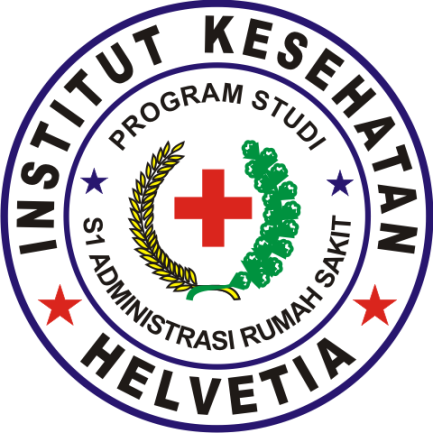 Oleh :AGUSTINA GINTINGNIM. 1602042001PROGRAM STUDI S1 ADMINISTRASI RUMAH SAKITFAKULTAS KESEHATAN MASYARAKATINSTITUT KESEHATAN HELVETIA2018LAPORANPENGALAMAN BELAJAR LAPANGANDI RUMAH SAKIT UMUM MITRA MEDIKA MEDANTAHUN 2018Disusun untuk memenuhi salah satu syarat dalam menyelesaikanProgram Pendidikan Sarjana Administrasi Rumah SakitOleh :AGUSTINA GINTINGNIM. 1602042001PROGRAM STUDI S1 ADMINISTRASI RUMAH SAKITFAKULTAS KESEHATAN MASYARAKATINSTITUT KESEHATAN HELVETIA2018HALAMAN PENGESAHANLAPORANPENGALAMAN BELAJAR LAPANGANDI RUMAH SAKIT UMUM MITRA MEDIKA MEDANTAHUN 2018Oleh :AGUSTINA GINTINGNIM. 1602042001Laporan ini disusun untuk memenuhi salah satu syarat dalam menyelesaikanProgram Pendidikan Sarjana Administrasi Rumah SakitTelah diperiksa dan disahkan :Pada hari :.......................Tanggal:.................KATA PENGANTARPuji dan syukur kehadirat Tuhan Yang Maha Esa atas segala berkat dan anugerah-Nya yang berlimpah sehingga penulis dapat menyelesaikan Laporan Pengalaman Belajar Lapangan 1 di RSU Mitra Medika.Laporan ini disusun dalam rangka memenuhi satu persyaratan Pengalaman Belajar Lapangan S1 Administrasi Rumah Sakit Institut Kesehatan Helvetia. Penulis menyadari sepenuhnya bahwa laporan ini tidak dapat diselesaikan  tanpa bantuan berbagai pihak, baik dukungan moril, materil dan sumbangan pemikiran. Untuk itu, penulis mengucapkan terima kasih yang sebesar-besarnya kepada :Dr. dr. Hj. Razia Begum Suroyo, M.Sc., M.Kes., selaku Pembina Yayasan Helvetia Medan.Iman Muhammad, S.E., S.Kom., M.M., M.Kes., selaku Ketua Yayasan Helvetia Medan.Dr. H. Ismail Efendi, M.Si., selaku Rektor Institut Kesehatan Helvetia.Dr. Ayi Darmana, M.Si., selaku Dekan Fakultas Kesehatan Masyarakat Institut Kesehatan Helvetia.Sri Agustina Meliala, AMd.PK, SKM, MKM., selaku Ketua Program Studi S1 Administrasi Rumah Sakit Institut Kesehatan Helvetia.Aidil Akbar, AMd.RM, S.R.M., selaku Dosen Pembimbing yang telah memberikan bimbingan dan mencurahkan waktu, perhatian, ide, dan motivasi selama PKL di RSU Mitra Medika. Yerni Mariani Sitompul, AMd.PK, S.Kom, MKM.,selaku Pembimbing rumah sakit yang telah meluangkan waktu dan memberikan pemikiran, selama PKL 1 di RSU Mitra Medika. Seluruh Dosen Program Studi S1 Administrasi Rumah Sakit yang telah mendidik dan mengajarkan berbagai ilmu yang bermanfaat bagi penulis.Teristimewa kepada Ayahanda dr. H. Ahmadi T. Karo-Karo dan Ibunda Hj. Rehmalem Tarigan yang selalu memberikan pandangan, mendukung baik moril maupun materil, mendoakan dan selalu memotivasi penulis dalam penyelesaian laporan PKL 1 ini.Penulis menyadari bahwa laporan PKL ini masih memiliki banyak kekurangan. Oleh karena itu, penulis menerima kritik dan saran demi kesempurnaan tesis ini. Semoga Allah SWT selalu memberikan rahmat dan Hidayah-Nya atas segala kebaikan yang telah diberikan.DAFTAR ISIHALAMAN PENGESAHAN		iKATA PENGANTAR		iiDAFTAR ISI		ivDAFTAR TABEL		viiDAFTAR GAMBAR		viiiDAFTAR LAMPIRAN		ixBAB I PENDAHULUAN		1Latar Belakang		1Tujuan PKL		1Tujuan Umum		1Tujuan Khusus		1Manfaat PKL		1Manfaat Teoritis		1Manfaat Praktis		1Waktu dan Tempat Pelaksanaan 		1BAB II TINJAUAN PUSTAKA		2Pengertian Rumah Sakit		2Tugas dan Fungsi Rumah Sakit		2Tujuan Rumah Sakit		2Persyaratan Rumah Sakit		2Pengelolaan Rumah Sakit		2Pelayanan Rumah Sakit		2Pengaturan Perundang-Undangan Bidang Rumah Sakit		2Rekam Medis		2Kegunaan Rekam Medis		2Manfaat Rekam Medis		2Isi Rekam Medis		2Pengelolaan Rekam Medis		2Pengarsipan Rekam Medis		2Pelaporan dan Statistik Rumah Sakit Berdasarkan Rekam Medis		2Program Retensi dan Pemusnahan Rekam Medis		2BAB III HASIL PRAKTEK		3Sejarah Rumah Sakit		3Tata Ruang Rumah Sakit		3Struktur Organisasi Rumah Sakit		3Struktur Organisasi Unit Rekam Medis		3Alur Pasien Rawat Jalan		3Alur Pasien Rawat Inap		3Alur Pasien IGD		3Alur Berkas Rekam Medis Rawat Jalan		3Alur Berkas Rekam Medis Rawat Inap		3Pengelolaan Rekam Medis		3Pelaporan Rekam Medis		3Retensi dan Pemusnahan Rekam Medis		3BAB IV PEMBAHASAN		4BABA V KESIMPULAN DAN SARAN		5Kesimpulan		5Saran		5DAFTAR PUSTAKA		6LAMPIRAN		7DAFTAR TABELTabel 1.1		1Tabel 1.2		2Tabel 1.3		3Tabel 1.4		4Tabel 1.5		5(dan seterusnya seseuai dengan nomor tabel)DAFTAR GAMBARGambar 1.1		1Gambar 1.2		2Gambar 1.3		3Gambar 1.4		4Gambar 1.5		5(dan seterusnya seseuai dengan nomor gambar)DAFTAR LAMPIRANLampiram 1.		1Lampiram 2.		2Lampiram 3.		3Lampiram 4.		4Lampiram 5.		5(dan seterusnya seseuai dengan nomor lampiran)DAFTAR PUSTAKADirektorat Jendral Pelayanan Medis., 1997. Pedoman Penyelenggaraan Rekam Medis Rumah Sakit Di Indonesia. Jakarta: Depkes R.I.Direktorat Jendral Pelayanan Medis., 1994. Buku Pedoman Pencatatan Kegiatan Pelayanan Rumah Sakit Di Indonesia, Cetakan Kedua. Jakarta: Depkes R.I.Erkadius, dr., M.Sc., 2010. Manajemen Informasi Kesehatan I Bagian I. Padang: Apikes Iris.Erkadius, dr., M.Sc., 2010. Manajemen Informasi Kesehatan IV. Padang: Apikes Iris.Kadir,  Abdul.,  2003. Pengenalan Teknologi Informasi. Yogyakarta: Andi Offset.McLeod, Raymond, Jr., P.Schell George., 2008. Sistem Informasi Manajemen, Edisi 10. Jakarta: Selemba Empat.Nugroho, Windiarto, S.Kom., 2013. Pembuatan Software Rekam Medis Dengan Java Netbeans+MySQL. Yogyakarta: Gava Media.R. Hatta, Gemala., 2012. Pedoman Manajemen Informasi Kesehatan Disarana Pelayanan Kesehatan. Jakarta: Universitas Indonesia (UI-Press).RSUD Solsel, 2014. Profil RSUD Solok Selatan Tahun 2014. Muara Labuh: Rumah Sakit Umum Daerah Solok Selatan.Rustiyanto, Ery., 2010. Sistem Informasi Manajemen Rumah Sakit yang Terintegrasi. Yogyakarta: Gosyen Publishing.UU No 269 Tahun 2008. Tentang Rekam Medis. Jakarta: Kementrian Kesehatan.UU No 82 Tahun 2013. Tentang Sistem Informasi Manajemen Rumah Sakit. Jakarta: Kementrian Kesehatan.Vicky., 2011. Pengertian Hardware (Perangkat Keras) Komputer. http://belajar-komputer-mu.com [diakses 5 Maret 2015].Vicky., 2011. Pengertian Software (Perangkat Lunak) Komputer. http://belajar-komputer-mu.com [diakses 5 Maret 2015].NoNamaNimAGUSTINA GINTING1602042001Pembimbing Rumah SakitYerni Mariani Sitompul, AMd.PK, S.Kom, MKMDosen PembimbingAidil Akbar, AMd.RM, S.R.MMengetahuiKetua Program Studi S1 Administrasi Rumah SakitSri Agustina Meliala, AMd.PK,SKM, MKMMengetahuiKetua Program Studi S1 Administrasi Rumah SakitSri Agustina Meliala, AMd.PK,SKM, MKMMedan, 20 Februari 2018Penulis,AGUSTINA GINTINGNIM. 1602042001JudulHalamanTabelHalamanGambarHalamanLampiranHalaman